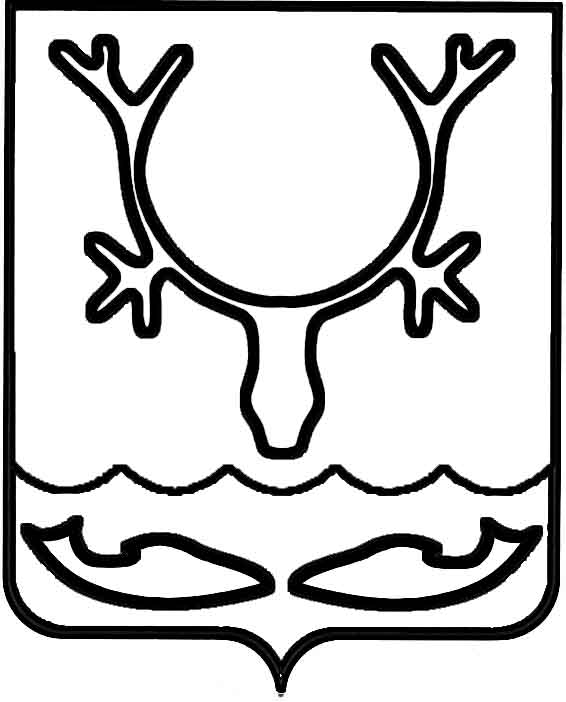 Администрация муниципального образования
"Городской округ "Город Нарьян-Мар"ПОСТАНОВЛЕНИЕО внесении изменений в Положение                    об условиях и размерах оплаты труда работников муниципальных учреждений, утвержденное постановлением Администрации МО "Городской округ "Город Нарьян-Мар" от 22.06.2016 № 726В целях обеспечения социальных гарантий работников муниципальных унитарных предприятий Администрация муниципального образования "Городской округ "Город Нарьян-Мар"П О С Т А Н О В Л Я Е Т:1. Внести в Положение об условиях и размерах оплаты труда работников муниципальных учреждений, утвержденное постановлением Администрации МО "Городской округ "Город Нарьян-Мар" от 22.06.2016 № 726 (далее – Положение), следующие изменения:1.1. В пункте 5.9.7 Положения слово "(невыплате)" исключить.1.2. В пункте 5.9.14 Положения слово "(невыплате)" исключить.2. Приложение № 6 к Положению изложить в новой редакции согласно Приложению к настоящему постановлению.3. Исполнение настоящего постановления осуществляется за счет бюджетных ассигнований, установленных решением о бюджете муниципального образования "Городской округ "Город Нарьян-Мар" на соответствующий финансовый год.В текущем финансовом году финансирование расходов, связанных 
с реализацией настоящего постановления, осуществляется после внесения соответствующих изменений в решение Совета городского округа "Город 
Нарьян-Мар" от 07.12.2023 № 515-р "О бюджете муниципального образования "Городской округ "Город Нарьян-Мар" на 2024 год и плановый период 
2025 и 2026 годов".4. Настоящее постановление вступает в силу после его официального опубликования и распространяется на правоотношения, возникшие с 01.01.2024.Приложение к постановлению Администрациимуниципального образования"Городской округ "Город Нарьян-Мар"от 27.05.2024 № 765"Приложение № 6к Положению об условиях и размерах оплатытруда работников муниципальных учрежденийКоличество окладов (ставок), предусмотренных на выплату компенсационных 
и стимулирующих доплат и надбавок".27.05.2024№765И.о. главы города Нарьян-Мара А.Н. Бережной№ п/пНаименование учрежденияДолжности (профессии) работниковКоличество окладов (ставок), предусмотренных 
на выплату компенсационных 
и стимулирующих доплат 
и надбавок12341.Муниципальное казенное учреждение "Управление городского хозяйстваг. Нарьян-Мара"все должности (профессии)6,52.Муниципальное казенное учреждение "Чистый город"машинист автогрейдера, водитель погрузчика, машинист автовышки и автогидроподъемника, машинист дорожно-транспортной машины, машинист экскаватора, тракторист13,02.Муниципальное казенное учреждение "Чистый город"прочие должности (профессии)6,5